PLESANTA ANATOMİK YAPISI KESİT MAKETİ MODEL NO 42010/1Model PVC  plastikten imal edilmiş olmalıdır.Bir stand üzerinde sergilenmelidir.Plesantanın anatomik görünümünü simüle etmelidir.Umblical kord çıkışı simüle edilmelidir.Plecsenta üzerindeyer alan arter ve venler belirgin olmalıdır. Anatomik yapıya ait yaklaşık 7  özellik simüle edilmiş olmalıdır.Yaklaşık olarak 20x22x5 cm boyutlarında olmalıdır.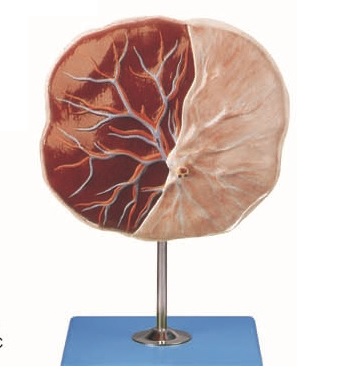 